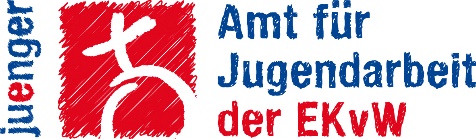 Wichtige Infos für die Anmeldung und TeilnahmeDies ist eine Zusammenfassung in einfacher Sprachevon wichtigen Infos für die Anmeldung und Teilnahmefür Ferien-Freizeiten oder Kinder- und Jugend-Reisen.Wir schreiben in dieser Info immer: ReiseWenn Sie sich für eine Reise anmelden,dann sind Sie einverstanden mit diesen Teilnahme-Bedingungen.Die ausführlichen AGBs finden Sie hier:Link einfügen >>>1. So können Sie sich anmeldenSie können sich online oder mit dem Anmelde-Bogen anmelden.Für die Online-Anmeldung gehen Sie bitte im Internet auf diese Seite:https://www.juenger-reisen.de/Den Anmelde-Bogen schicken Sie uns bitte mit der Post.Nach der Anmeldung bekommen Sie von uns einen Brief.In dem Brief sind eine Teilnahme-Bestätigung, eine Rechnungund weitere wichtige Unterlagen.Wenn bei der Reise kein Platz mehr frei ist,dann bekommen Sie eine Nachricht.Wenn sich zu wenige Personen für die Reise anmelden,dann können Sie vielleicht bei einer anderen Reise mitmachen.Oder Sie können den bezahlten Reise-Preis zurück bekommen.2. BezahlenWenn Sie die Teilnahme-Bestätigung bekommen,dann müssen Sie sofort eine Anzahlung machen.Auf der Rechnung steht, wie viel Sie bezahlen müssen.Den Rest der Rechnung bezahlen Sie spätestens 3 Wochen vor der Reise.Vielleicht steht auf der Rechnung ein anderes Datum.Dann bezahlen Sie bitte die Rechnung bis zu diesem Datum.3. Die Reise absagenSie können die Reise jederzeit absagen.Dazu müssen Sie eine Rücktritts-Erklärung schreiben.TIPP: Wenn Sie nicht mitfahren können,dann melden Sie sich so schnell wie möglich beim Veranstalter.Wenn Sie die Reise absagen,dann müssen Sie vielleicht einen Teil von den Reise-Kosten bezahlen.Das ist eine Entschädigung für den Rücktritt.Sie können vielleicht eine Ersatz-Person vorschlagen.Wenn die Ersatz-Person mitfahren kann,dann berechnen wir für Sie nur eine Bearbeitungs-Gebühr von 20 Euro.Die genauen Angaben finden Sie hier:Link einfügen >>>Veranstalter:Amt für Jugendarbeit der Ev. Kirche von Westfalen, K.d.ö.R.Theologische Leitung: Christian UhlsteinGeschäftsführende Leitung: Knut GrünheitIserlohner Str. 2558239 SchwerteTelefon:	02304/755-181E-Mail:	info@afj-ekvw.deÜbersetzung in einfache Sprache:Zentrum für Leichte Sprache der Lebenshilfe Landesverband Hessen e.V.